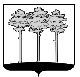 ГОРОДСКАЯ  ДУМА  ГОРОДА  ДИМИТРОВГРАДАУльяновской областиР Е Ш Е Н И Ег.Димитровград   22  февраля  2017  года    	                                                      №  59/709    О внесении изменений в Прогнозный план (Программу) приватизации муниципального имущества города Димитровграда Ульяновской области на 2017 год и плановый период 2018-2019 годовРуководствуясь частью 3 статьи 51 Федерального закона от 06.10.2003 №131-ФЗ «Об общих принципах организации местного самоуправления в Российской Федерации», пунктами 2, 13  части 3 статьи 45, статьей 49 Устава муниципального образования «Город Димитровград» Ульяновской области, статьей 3 Положения о порядке приватизации муниципальных предприятий и иного имущества, находящегося в муниципальной собственности города Димитровграда, рассмотрев обращение исполняющего обязанности Главы Администрации города Димитровграда Ульяновской области М.Р.Сенюты от 13.02.2017 №01-23/688, Городская Дума города Димитровграда Ульяновской области второго созыва решила:1. Внести изменения в Прогнозный план (Программу) приватизации муниципального имущества города Димитровграда Ульяновской области на 2017 год и плановый период 2018-2019 годов, утвержденный решением Городской Думы города Димитровграда  Ульяновской области второго созыва от 26.10.2016 № 53/628:1.1. В разделе I «Основные направления, цели и задачи приватизации муниципального имущества в 2017 году и плановый период 2018-2019 годов»:1.1.1. Часть 7 изложить в редакции следующего содержания:«7. В 2017 году планируется приватизировать 16 муниципальных объектов согласно Перечню муниципального имущества города, приватизация которого планируется в 2017 году, указанному в части 1 раздела II Программы приватизации.1.2. В части 1 раздела II «Перечень муниципального имущества, приватизация которого планируется в 2017 году»:1.2.1. В подразделе «Объекты, подлежащие продаже во 2 квартале 2017 года»: - дополнить строками 7, 8, 9, 10, 11 12 ,13, 14, 15, 16 следующего содержания:«»;- строку «ВСЕГО по 2 кварталу» изложить в редакции следующего содержания:«»;1.2.2.Строку «ИТОГО за 2017 год» изложить в редакции следующего содержания:	«». 2. Установить, что настоящее решение подлежит официальному опубликованию и размещению в информационно-телекоммуникационной сети «Интернет» на официальном сайте Городской Думы города Димитровграда Ульяновской области (www.dumadgrad.ru) .3. Рекомендовать Администрации города Димитровграда Ульяновской области подготовить и внести в Городскую Думу города Димитровграда Ульяновской области проект соответствующих изменений в решение Городской Думы города Димитровграда Ульяновской области второго созыва от 14.12.2016 №55/674 «Об утверждении бюджета города Димитровграда Ульяновской области на 2017 год и плановый период 2018 и 2019 годов».4. Установить, что настоящее решение вступает в силу со дня, следующего за днем его официального опубликования 5. Контроль исполнения настоящего решения возложить на комитет по финансово-экономической политике и городскому хозяйству (Галиуллин).Глава города Димитровграда Ульяновской области                                                                      А.М.Кошаев7Нежилые помещенияУльяновская область, город Димитровград, пр. Ленина, д.41В308,57в аренду не предоставлялся1 515 167,00(Рыночная оценка 2016 года)1 515 167,00 (с учетом НДС)Торги в форме открытого (закрытого) аукционанет8Нежилые помещенияУльяновская область, город Димитровград, улица III Интернационала, д.88408,19в аренду не предоставлялся3 000 000,00 3 000 000,00(с учетом НДС)Торги в форме открытого (закрытого) аукционаОхранное обязательство собственника нежилого здания, являющегося объектом культурного наследия (памятником истории и культуры) или части его нежилых помещений от 11.02.2009 № С-09-209Площадка для проведения практических занятий (ранее вещевой рынок) с земельным участком площадью 15352 кв.м Ульяновская область, город Димитровград, ул.Черемшанская, д.10411751,4в аренду не предоставлялся15 000 000,00 (Рыночная оценка 2016 года)15 000 000,00(с учетом НДС)Торги в форме открытого (закрытого) аукционанет10ПомещенияУльяновская область, город Димитровград, ул.Гагарина, д.141268,03в аренду не предоставлялся4 300 000,004 300 000,00(с учетом НДС)Торги в форме открытого (закрытого) аукционанет11Служебные нежилые помещения (подвальные помещения жилого дома)Ульяновская область, город Димитровград, ул.Гончарова, д.3241,80в аренду не предоставлялся2 100 000,002 100 000,00(с учетом НДС)Торги в форме открытого (закрытого) аукционанет123161/10000 долей в праве общей долевой собственности на нежилые помещенияУльяновская область, город Димитровград, проспект Ленина, д.3101,72в аренду не предоставлялся673 454,00 (Рыночная оценка 2016 года)673 454,00(с учетом НДС)Торги в форме открытого (закрытого) аукционанет13Двухэтажное производственное здание с земельным участком площадью 3812 кв.мУльяновская область, город Димитровград, ул.Куйбышева, д.22689,51в аренду не предоставлялся7 210 000,00 7 210 000,00(с учетом НДС)Торги в форме открытого (закрытого) аукционанет14Нежилые помещенияУльяновская область, город Димитровград, улица Западная, д.11135,90169832,642 210 333,00 (Рыночная оценка 2016 года)2 210 333,00(с учетом НДС)Торги в форме открытого (закрытого) аукционаДоговор аренды от 20.04.2012 № 07-12/ДС. Арендатор ООО «РИЦ - Димитровград», от 23.04.2014 № 03-14/ДС. Срок окончания аренды 23.04.2017 Арендатор ООО «РКЦ-Димитровград»15Нежилые помещенияУльяновская область, город Димитровград, улица Алтайская, д.6510,6017 808,00111 738,50 (Рыночная оценка 2016 года) 111 738,50(с учетом НДС)Торги в форме открытого (закрытого) аукциона Договор аренды от 23.07.2014 № 08-14/ДС. Срок окончания аренды 08.12.2019. Арендатор ИП Рева А.Н.16Нежилые помещенияУльяновская область, город Димитровград, улица М.Тореза, д.9333,58в аренду не предоставлялся1 684 381,00Рыночная оценка 2016 года)1 684 381,00(с учетом НДС)Торги в форме открытого (закрытого) аукционанетВСЕГО  по 2 кварталу72 451,781 345 784,6456 804 743,5056 804 743,50ИТОГО за 2017 год72 451,781 345 784,6156 804 743,5056 804 743,50